МИНИСТЕРСТВО ОБРАЗОВАНИЯ И МОЛОДЕЖНОЙ ПОЛИТИКИ СВЕРДЛОВСКОЙ ОБЛАСТИгосударственное автономное профессиональное образовательное учреждение Свердловской области«Уральский политехнический колледж – Межрегиональный центр компетенций»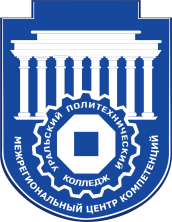 
(ГАПОУ СО «Уральский политехнический колледж - МЦК»)г. ЕкатеринбургИнформация о возможности приема заявлений и необходимых документов в электронном видеАбитуриентам предоставляется возможность подачи электронного заявления.Для подачи заявления в электронном виде в приемную комиссию ГАПОУ СО «Уральский политехнический колледж – МЦК» необходимо:Заполнить заявление по форме, размещенной на сайте колледжа, распечатать электронное заявление и поставит собственноручную подпись;Загрузить паспорт абитуриента и законного представителя, документ об образовании в формате pdf;Документы поступят в приемную комиссию, и абитуриент будет включен в списки подавших документы на выбранную специальностьДалее, необходимо предоставить оригиналы документов в приемную комиссию в соответствии с Правилами приемаПеречень документов:Паспорт абитуриента и законного представителя (для несовершеннолетних)Документ об образования4 фотографии размером 3х4Медицинская справкаСНИЛСМедицинский полюсПрививочный сертификатПриписное удостоверение или военный билет